Semaine 2 : Soustraire des nombres décimauxJour 4Entraînement-réinvestissement« soustraire des nombres décimaux »Nous avons appris comment soustraire des nombres décimaux. Aujourd’hui, nous allons continuer à nous entraîner pour bien maîtriser ce que nous avons appris.Nous avons appris comment soustraire des nombres décimaux. Aujourd’hui, nous allons continuer à nous entraîner pour bien maîtriser ce que nous avons appris.Je cherche : 10 mnMélisse prépare un cocktail. 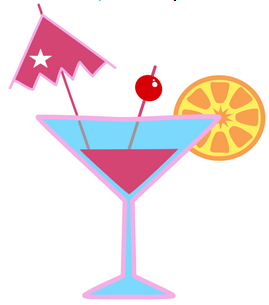 Dans une bouteille d’un litre, elle verse  de litre de jus d’orange, 0,15 l de sirop de grenadine et 0,25 l de jus de pomme.Pour obtenir un litre de boisson, elle doit ajouter de l’eau.Quelle quantité de jus de fruit a-t-elle déjà versée ?Quelle quantité d’eau doit - elle ajouter ?Je joue : 15 mn Réponds aux questions suivantes le plus vite possible :Quelle est la somme de 2,3 et 3,2 ?Quelle est la somme de 5,23 et 3,25 ?Quelle est la différence entre 5 et 2,5 ?Quelle est la différence entre 1 et 0,75 ?Combien y a-t-il pour aller de 2,7 à 3,3 ? Combien y a-t-il pour aller de 12,55 à 13,56 ?Willy a grandi de 10 cm. Il mesure 1,42 m.Combien mesurait-il la dernière fois qu’on l’a mesuré ?J’ai deux livres de 0,25 kg chacun.Combien pèsent ces deux livres ?Noémie mélange 0,5 l de jus d’orange, 0,12 l de sirop  de grenadine et 0,1 l de jeu de pomme.Quelle quantité de cocktail a-t-elle préparée ?M Jourdan a donné 1,230 kg de grain à ses canards.Ils en ont mangé 1,1 kg. Quelle masse de blé reste-t-il ? Lorsque tu auras terminé, tu pourras m’envoyer tes réponses. Je cherche : 10 mnMélisse prépare un cocktail. Dans une bouteille d’un litre, elle verse  de litre de jus d’orange, 0,15 l de sirop de grenadine et 0,25 l de jus de pomme.Pour obtenir un litre de boisson, elle doit ajouter de l’eau.Quelle quantité de jus de fruit a-t-elle déjà versée ?Quelle quantité d’eau doit - elle ajouter ?Je joue : 15 mn Réponds aux questions suivantes le plus vite possible :Quelle est la somme de 2,3 et 3,2 ?Quelle est la somme de 5,23 et 3,25 ?Quelle est la différence entre 5 et 2,5 ?Quelle est la différence entre 1 et 0,75 ?Combien y a-t-il pour aller de 2,7 à 3,3 ? Combien y a-t-il pour aller de 12,55 à 13,56 ?Willy a grandi de 10 cm. Il mesure 1,42 m.Combien mesurait-il la dernière fois qu’on l’a mesuré ?J’ai deux livres de 0,25 kg chacun.Combien pèsent ces deux livres ?Noémie mélange 0,5 l de jus d’orange, 0,12 l de sirop  de grenadine et 0,1 l de jeu de pomme.Quelle quantité de cocktail a-t-elle préparée ?M Jourdan a donné 1,230 kg de grain à ses canards.Ils en ont mangé 1,1 kg. Quelle masse de blé reste-t-il ? Lorsque tu auras terminé, tu pourras m’envoyer tes réponses. 